T15 Q3 Reflections—Online Learning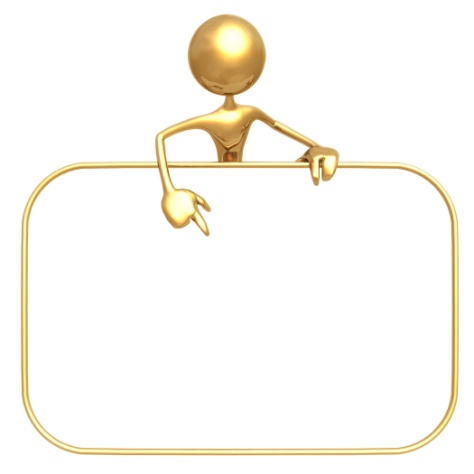 10 slides/bubbles—Use PPT or PreziTitleHands On LineYour NameDefine a Hybrid SchoolDefine a Face-to-Face SchoolDefine a 100% Online SchoolWhich type of school would you pickSupport which type of learning would be best for youReference the 4 assessments you took in Q1Upload screen shot(s) as supportMake sure the information is readableRefer to 6 characteristics of Online Learners—share your strengthsRefer to 6 characteristics of Online Learners—share your weaknessesPro/Cons visual organizer from videos you watched—upload that screen shot into slideThe EndUse a theme or color background—make it interesting to look at too.Use SpellcheckerProofread